All ships registered in Palau of 100 tones Gross Tonnage and above and all passenger ships of any size are required to carry to Minimum Safe Manning Certificate. Applicants should pay attention to the Minimum Manning Requirements as per Marine Notice (MN-184).part 1. owner/operator detailspart 2. vessel particularspart 3. trading statuspart 4. minimum manning propossal by the ownerThe proposal shall consider IMO Assembly resolution A.1047(27) and will be reviewed by Palau International Ship registry and a Minimum Manning Certificate will be issued under the authority of the Marine Notice 184, subject to all necessary information requested being provided. Proposals or requests for reduced manning should be attached to this application by filling up the below table and with complete support documentation, including a justification letter and occasionally risk assessment referring to the operation of the vessel with the reduced manning, may be required. Part 5. OATH and declarationACKNOWLEDGEMENT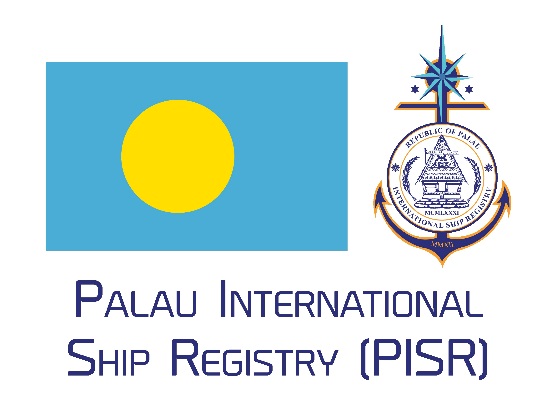 APPLICATION FOR MINIMUM SAFE MANNINGAPPLICATION FOR MINIMUM SAFE MANNINGEurope Head Office 5, Sachtouri Street Piraeus, Greece, 18536, 6th floor T: +30 210 4293500 F: +30 210 4293505USA Head Office The Woodlands, TX, 77380 9595 Six Pines Drive, Suite 8210, Office 277 T: +1 832 631 6061 F: +1 832 631 6001Owner Name:Operating Company Name:Operator Point of Contact:Address:Town/CityCountryPost/Zip CodeTelephoneFaxEmailOperator IMO Number:Present Ship Name: Previous Ship Name:Official Number:IMO Number:Vessel Type: Gross Tonnage:Net Tonnage:Total Propulsion Power:Total Generators Power:Type of Propulsion: Steam /   Motor Steam /   Motor Steam /   Motor Steam /   MotorNumber of Engines:Number of Lifeboats:Number of Fast Rescue Boats:Number of Liferafts:Classification Society:Recognized Organization:UMS Operations: Yes /  NoIf Yes, indicate UMS Class Notations:If Yes, indicate UMS Class Notations: International  International  Laid Up Laid Up Laid Up Laid Up Near Coastal Area: Under Repairs Under Repairs Under Repairs Under Repairs Domestic Coastal, Area: Under Tow Under Tow Under Tow Under TowIntended GMDSS Sea Areas in which the ship will sail:Intended GMDSS Sea Areas in which the ship will sail: A1 A2 A3 A4DeckDeckEngineEngineCapacity/RegulationNo. of PersonsCapacity/RegulationNo. of PersonsMaster (II/2)Chief Engineer (III/2)Master (II/3)Chief Engineering (III/3)Chief Mate (II/2)Second Engineering (III/2)Chief Mate (II/3)Second Engineering (III/3)Navigational Watch Officer (II/1)Engineering Watch Officer (III/1)Able Seafarer Deck (II/5)Able Seafarer Engine (III/5)Rating Forming Part of Navigational Watch (II/4)Rating Forming Engine Watch (III/4)GMDSS OperatorShip Security OfficerTanker FamiliarizationPassenger VesselCookElectro-TechnicalI,Do hereby swear and affirm, that I am duly authorized to sign this application by the Article of incorporation as Director or in writing by a Power of Attorney by the Ship-Owner(s), Bareboat Charters or prospective Ship-Owners(s), Bareboat Charters and declare that all information contains herein are true and correct.Do hereby swear and affirm, that I am duly authorized to sign this application by the Article of incorporation as Director or in writing by a Power of Attorney by the Ship-Owner(s), Bareboat Charters or prospective Ship-Owners(s), Bareboat Charters and declare that all information contains herein are true and correct.Do hereby swear and affirm, that I am duly authorized to sign this application by the Article of incorporation as Director or in writing by a Power of Attorney by the Ship-Owner(s), Bareboat Charters or prospective Ship-Owners(s), Bareboat Charters and declare that all information contains herein are true and correct.Do hereby swear and affirm, that I am duly authorized to sign this application by the Article of incorporation as Director or in writing by a Power of Attorney by the Ship-Owner(s), Bareboat Charters or prospective Ship-Owners(s), Bareboat Charters and declare that all information contains herein are true and correct.Do hereby swear and affirm, that I am duly authorized to sign this application by the Article of incorporation as Director or in writing by a Power of Attorney by the Ship-Owner(s), Bareboat Charters or prospective Ship-Owners(s), Bareboat Charters and declare that all information contains herein are true and correct.Name: Name: Title:Title:Citizen Of:Citizen Of:Passport Number:Passport Number:SignatureSignatureSignatureDateDateSubscribed and Sworn Before meSubscribed and Sworn Before meDayMonthYearSignature and Seal of Notary Public or by an Officer at Palau International Ship Registry Head Quarters or by an Authorized Deputy Registrar to Palau International Ship Registry.PlaceSignature and Seal of Notary Public or by an Officer at Palau International Ship Registry Head Quarters or by an Authorized Deputy Registrar to Palau International Ship Registry.Scan to download this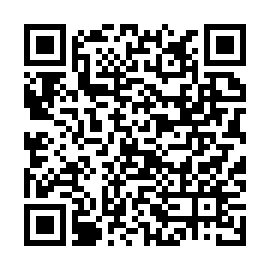 application form APPLICATION FOR MINIMUM SAFE MANNINGAPPLICATION FOR MINIMUM SAFE MANNINGScan to download thisapplication form Europe Head Office 5, Sachtouri Street Piraeus, Greece, 18536, 6th floor T: +30 210 4293500 F: +30 210 4293505USA Head Office The Woodlands, TX, 77380 9595 Six Pines Drive, Suite 8210, Office 277 T: +1 832 631 6061 F: +1 832 631 6001Scan to download thisapplication form 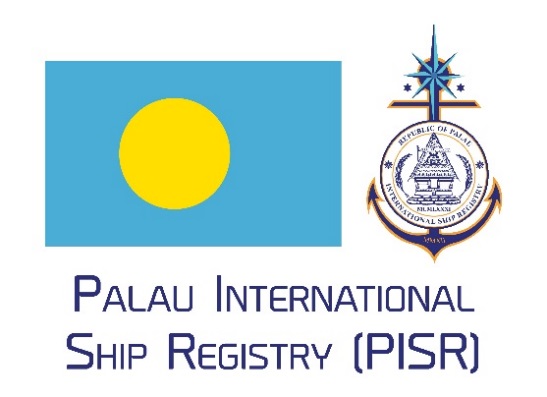 